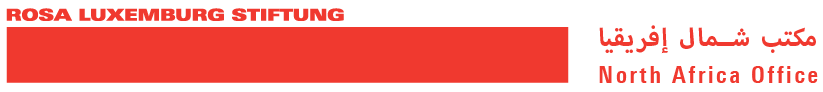 Annex III Bidder Financial Offer FormName:	_____________________________________________________________Title:	_____________________________________________________________Date:	_____________________________________________________________Signature: _____________________________________________________________Legal name of BidderCompany Address with telephone / emailRegistered NameBidder’s Authorized Representative: (Name/Designation/ Tel/Cell, Email)VAT number Address, telephone, email, designated contact person for RLS of your operational office in Tunisia Contact Hourly Rate (Regular (monthly) maintenance)(Price for one hour of labor Ex VAT)On Call Services (not planned)(Price for one hour of labor Ex VAT)